В течение всего учебного года в школе традиционно реализуется общешкольная экологическая акция «Дом, в котором МЫ живем!»,в рамках которой школьное экологическое общество проводит следующие мероприятия:Недели экологии и биологии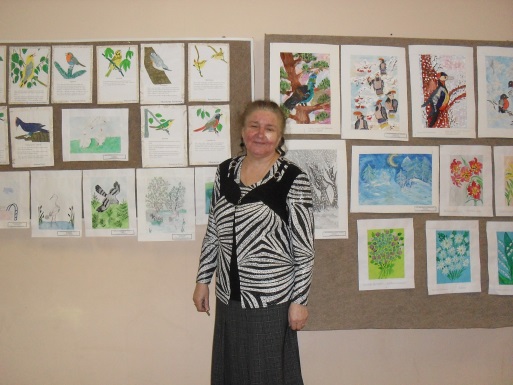 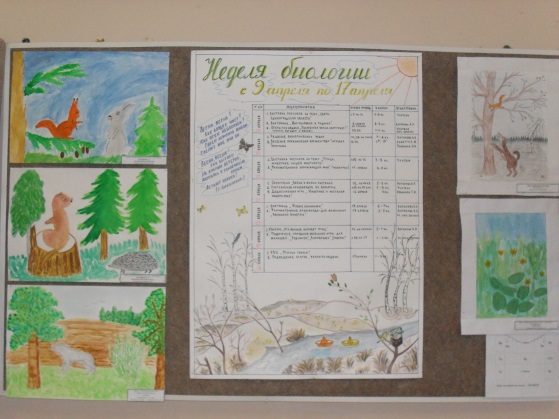 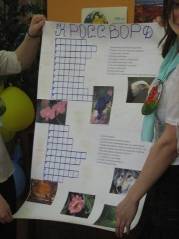 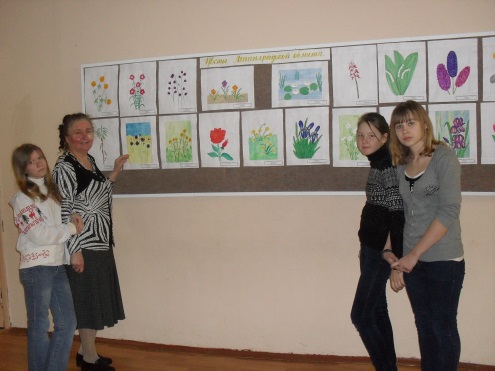 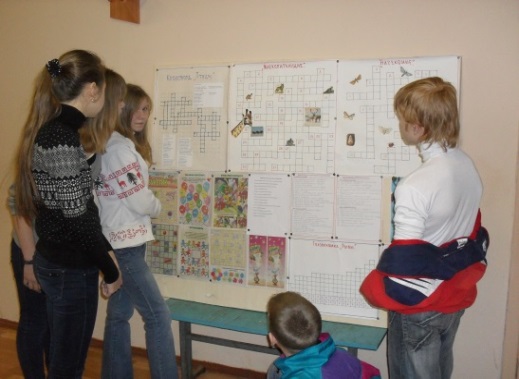 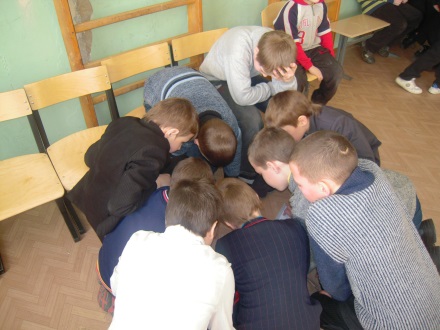 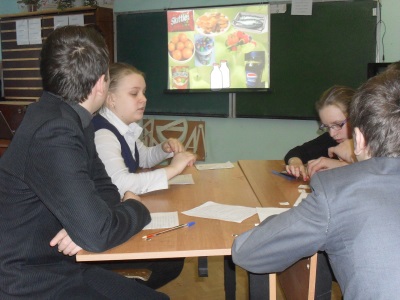 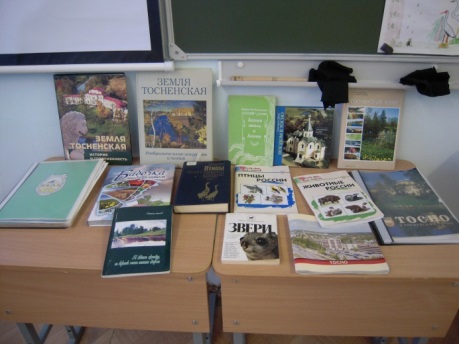 Конкурсы учебно – исследовательских проектов«Экодосье: наша деревня. Экологическое состояние деревни Новолисино», «Наблюдение за окружающей средой в деревне Новолисино», «Состояние воздушной среды, почвы и воды окрестностей деревни Новолисино» и др.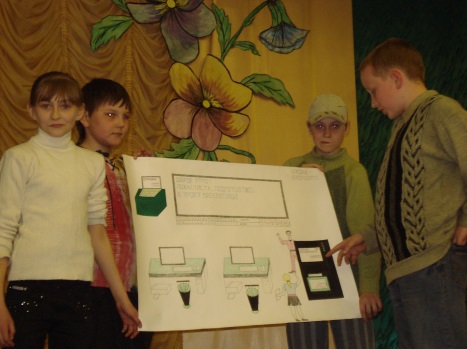 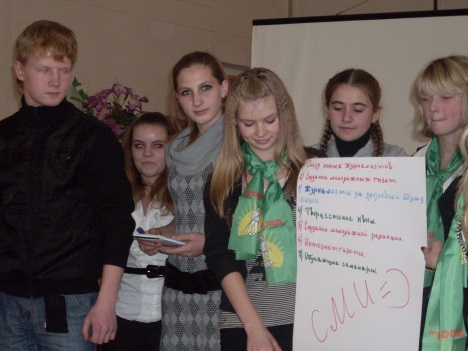 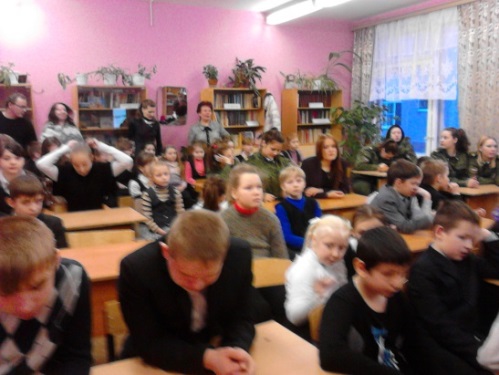 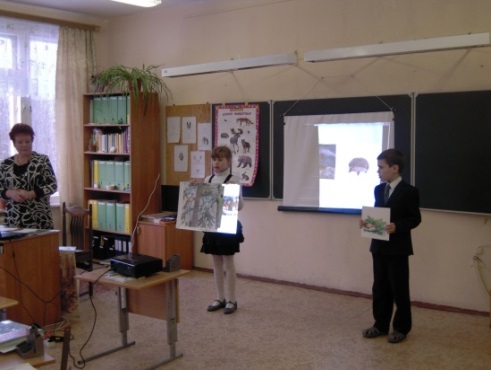 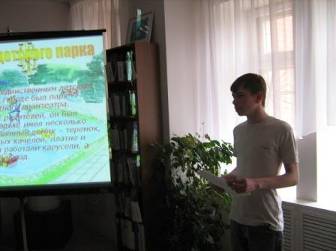 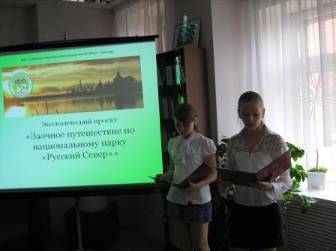 Общешкольные операции: «Школьный двор», по благоустройству территории школы ДО: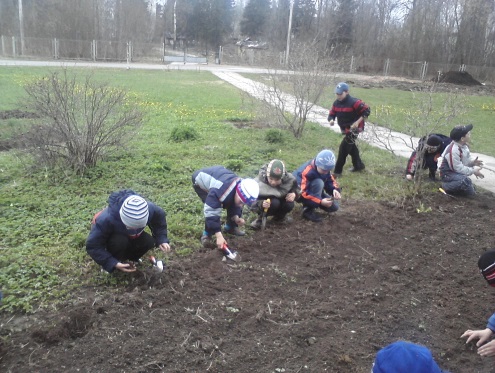 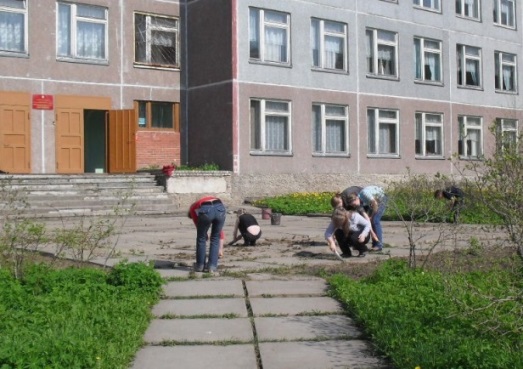 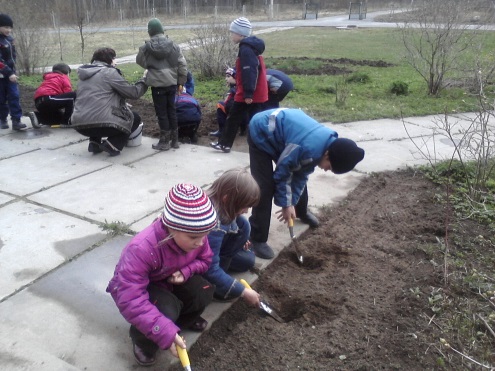 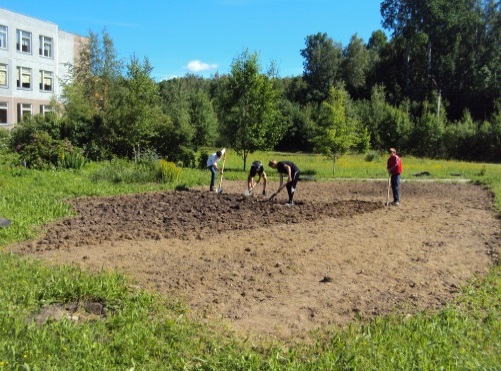 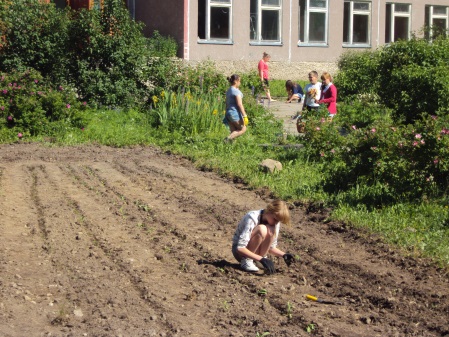 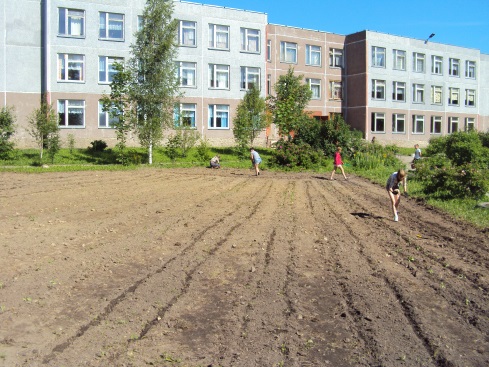 ПОСЛЕ: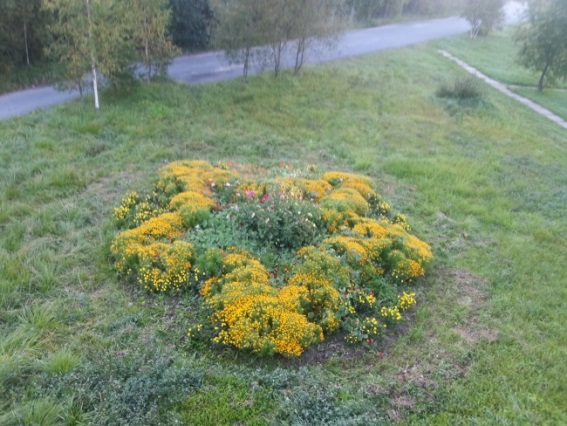 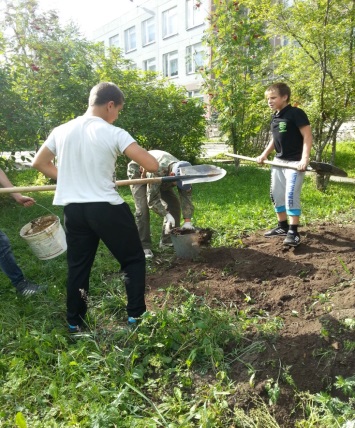 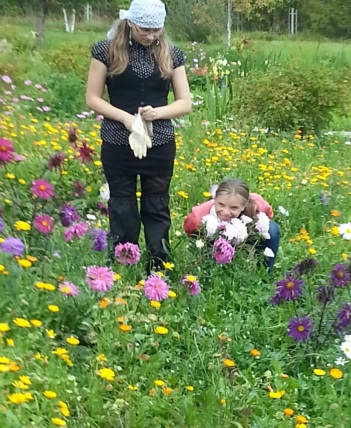 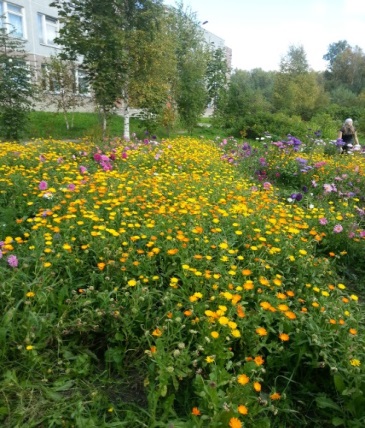 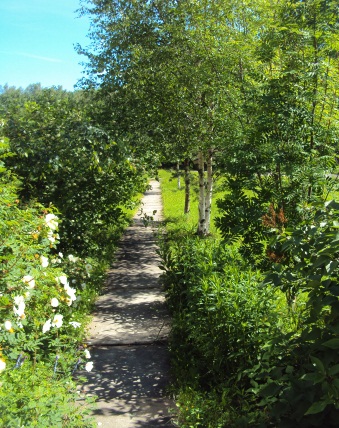 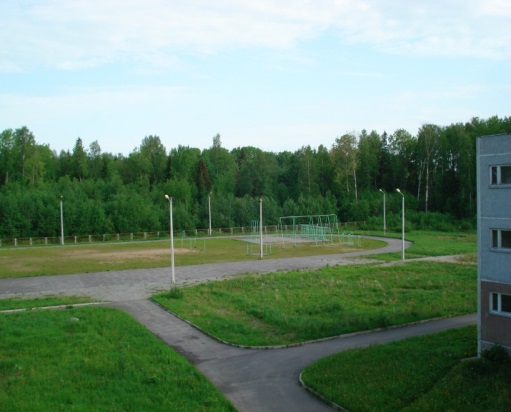 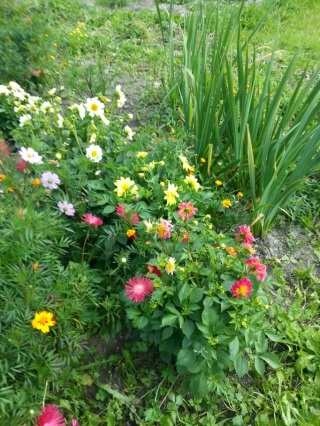 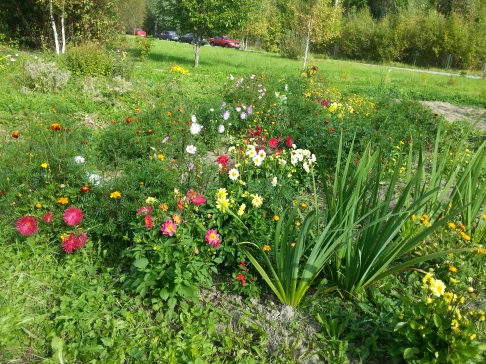 «Зеленый день для школьников»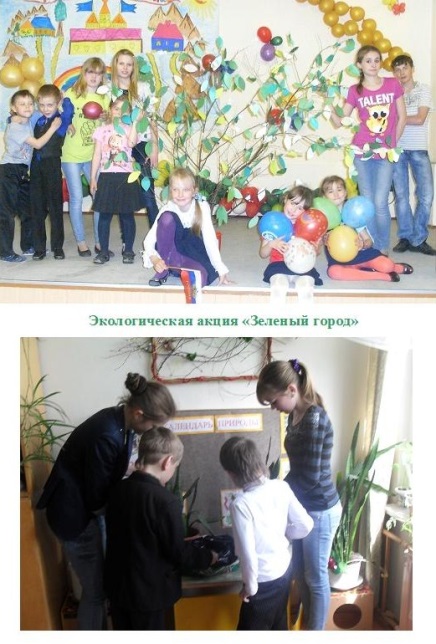 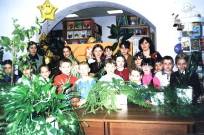 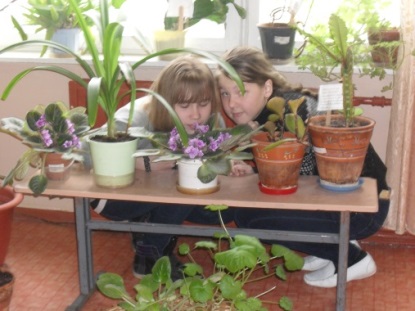 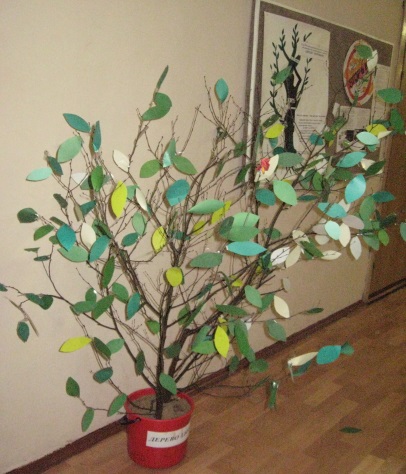 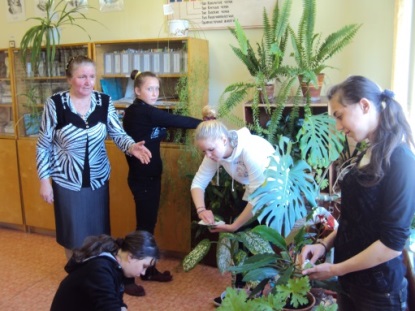 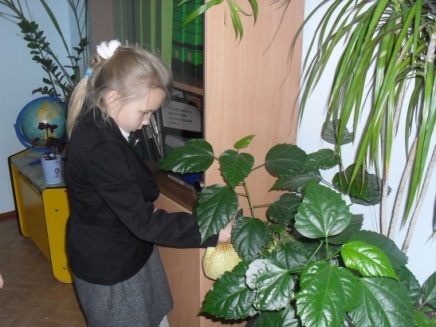 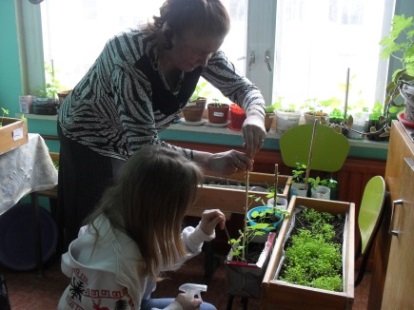 «Сделаем нашу планету чище, а начнем мы с себя»- экологические десанты на территории деревни Новолисино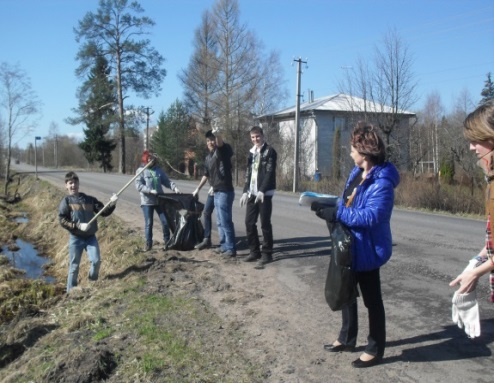 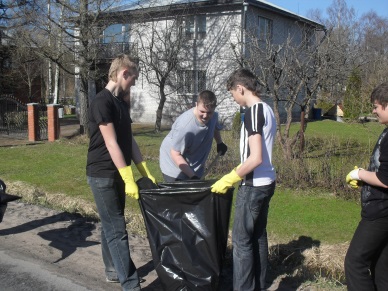 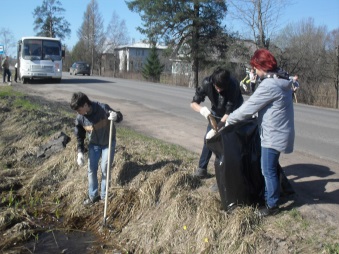 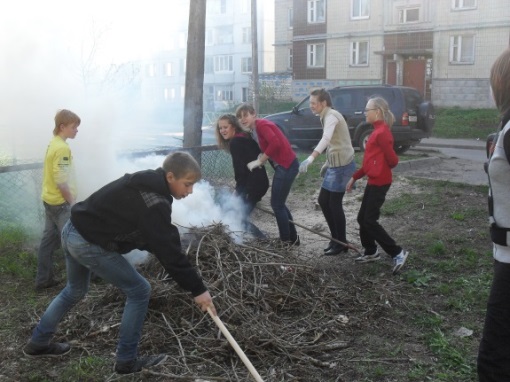 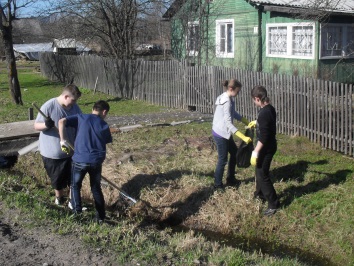 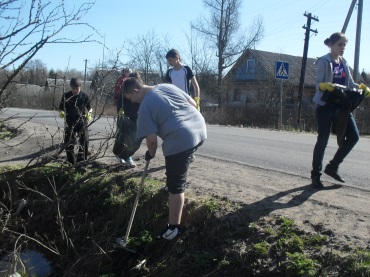 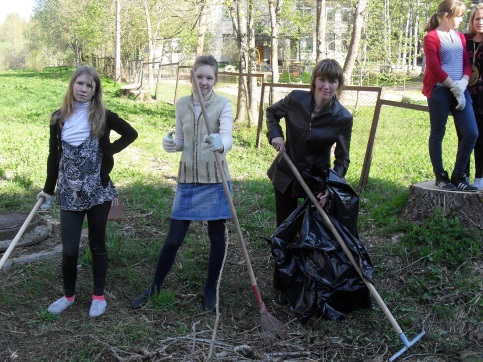 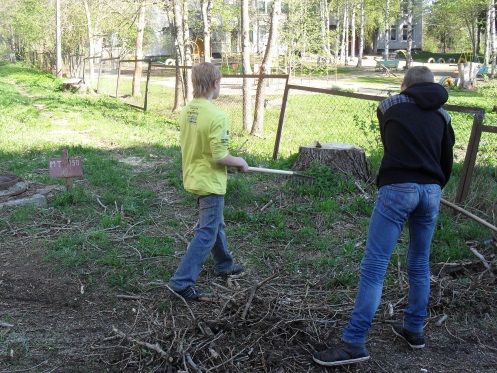 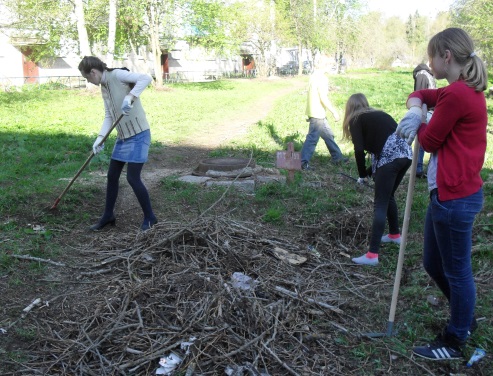 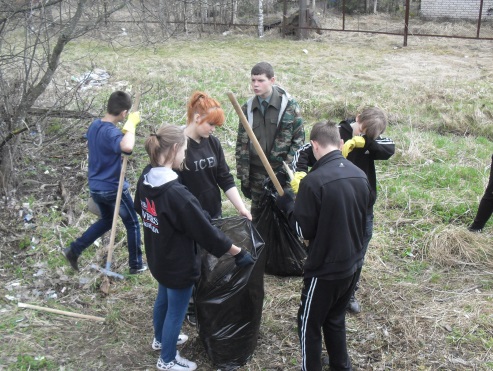 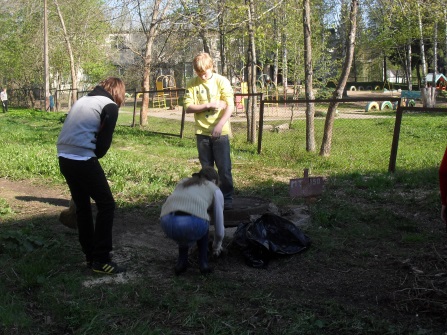 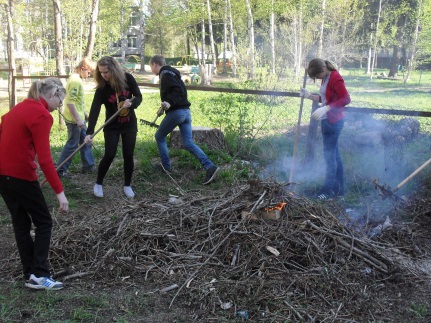 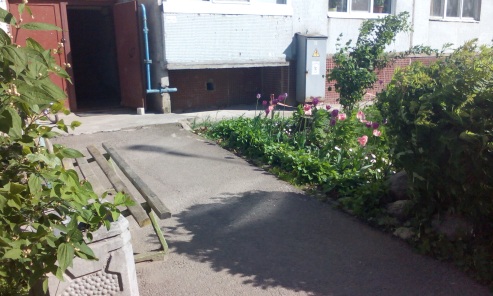 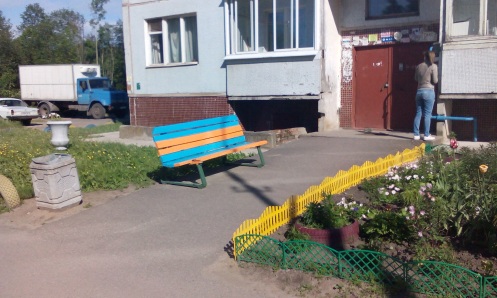 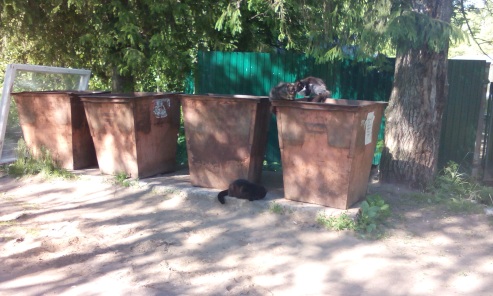 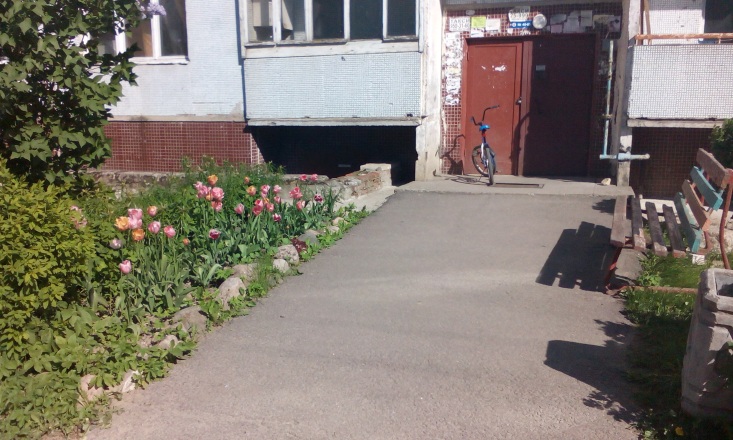 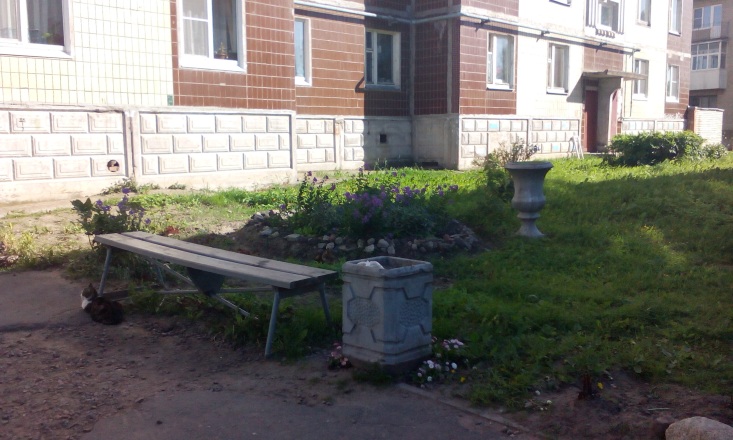 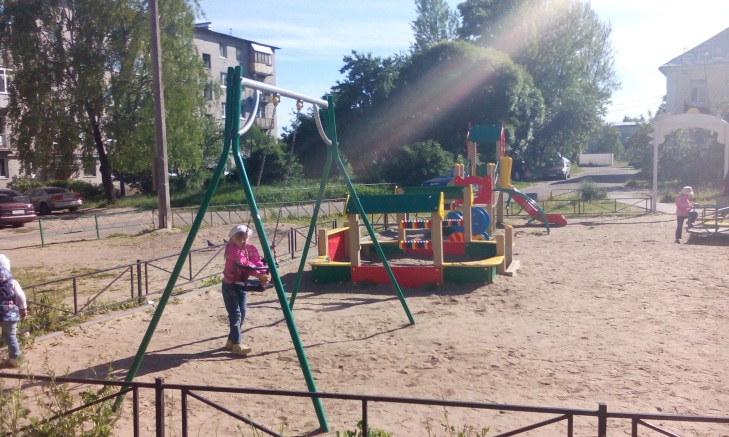 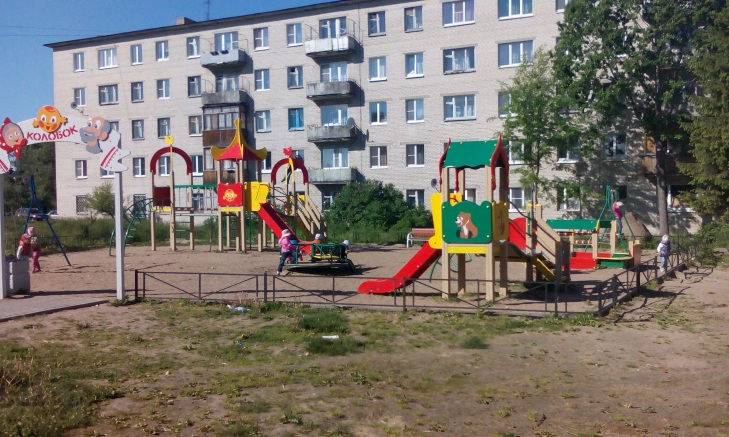 Праздник «Золотая осень»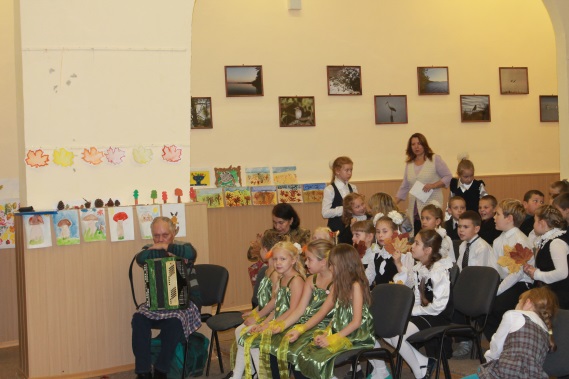 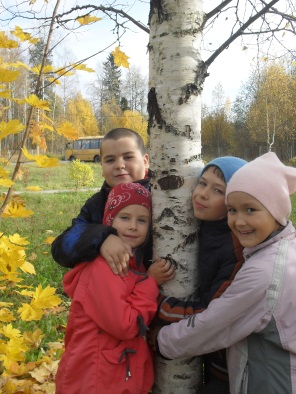 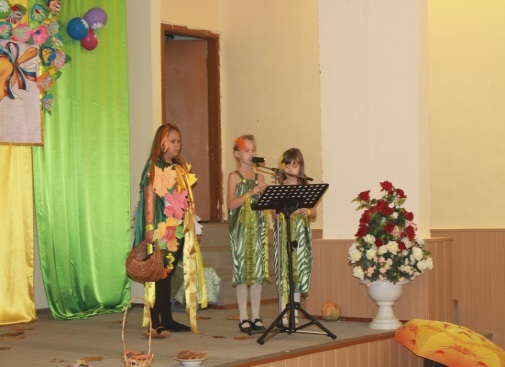 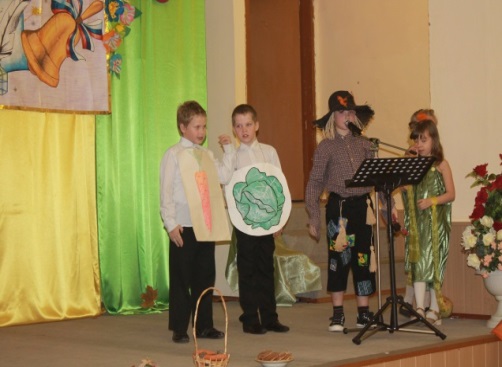 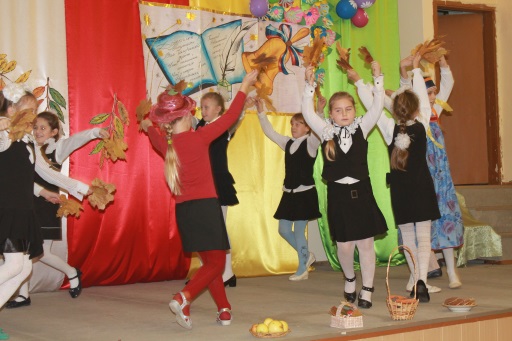 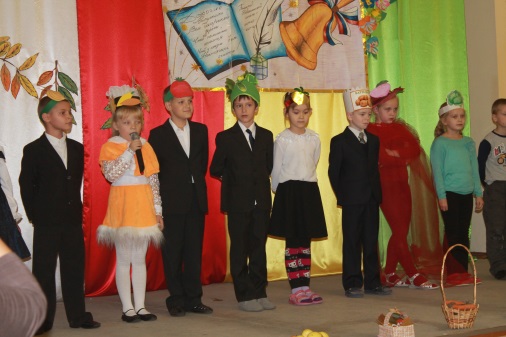 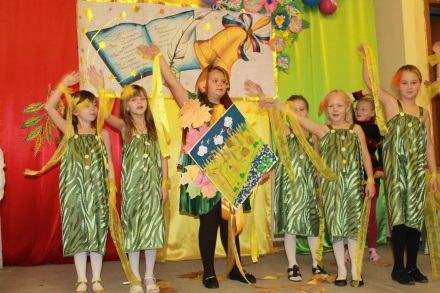 Праздник «Международный День Земли»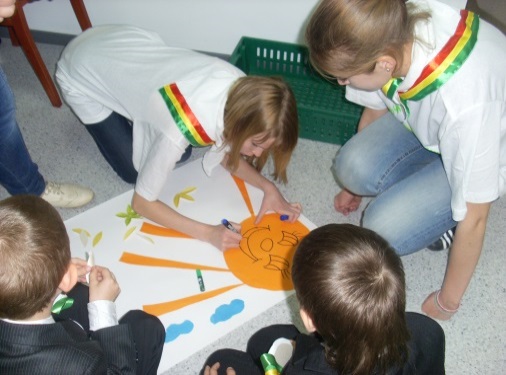 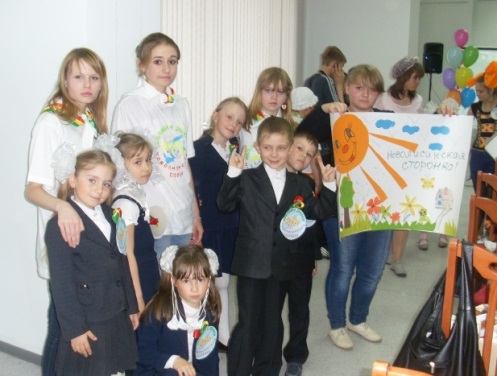 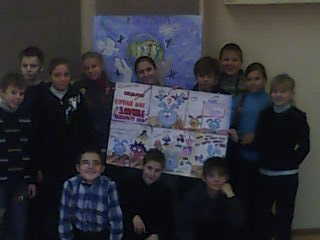 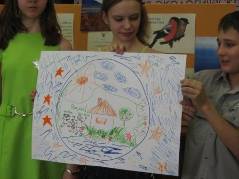 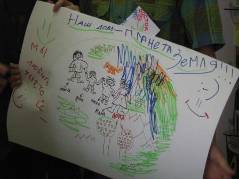 Конкурсы декоративно – прикладного творчества и рисунков «Хочу с природою дружить»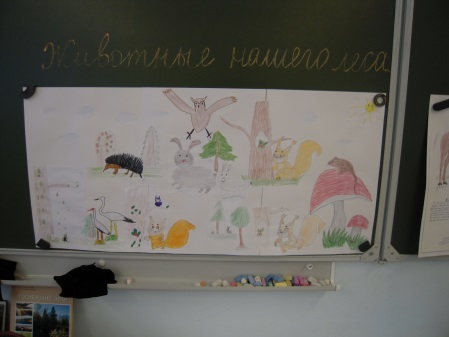 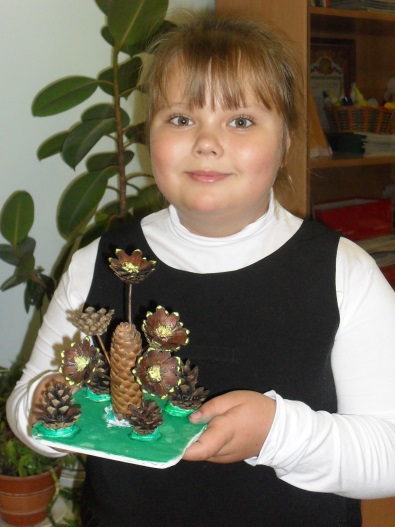 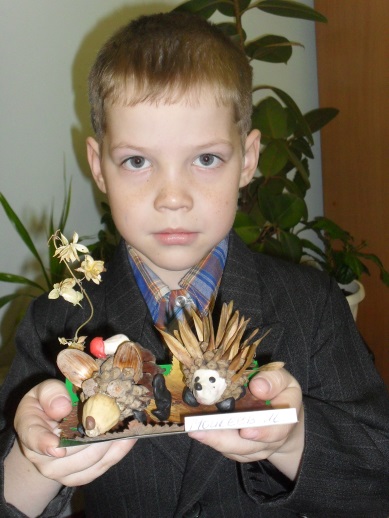 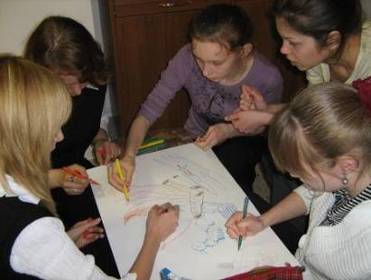 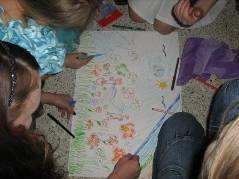 «Помоги пернатому другу»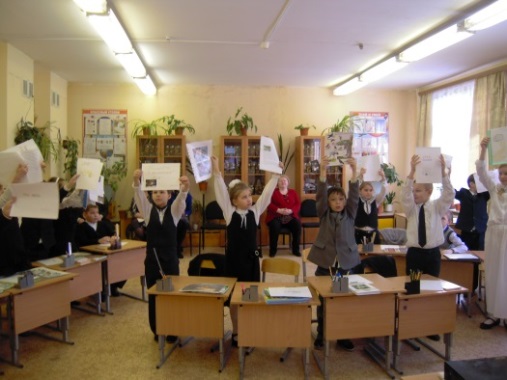 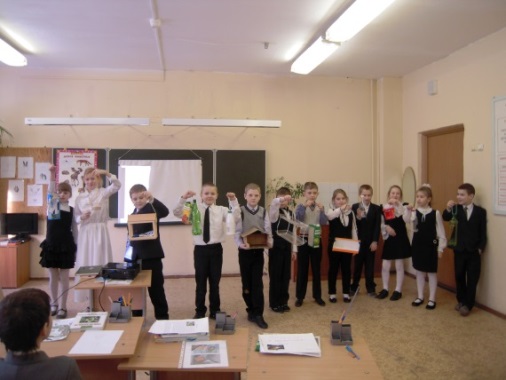 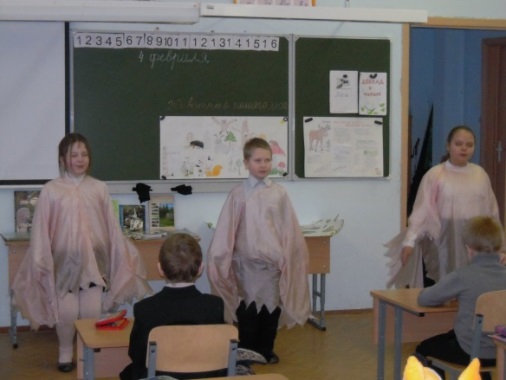 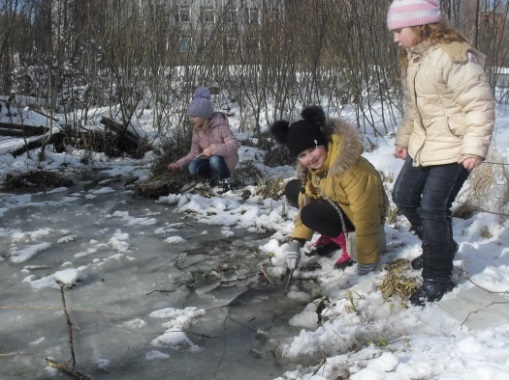 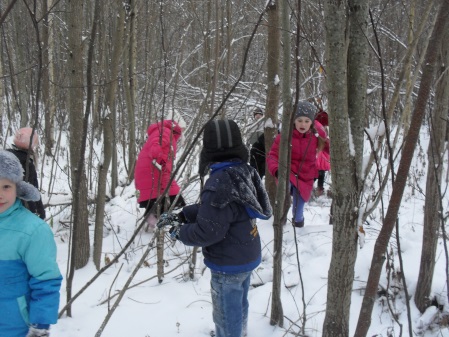 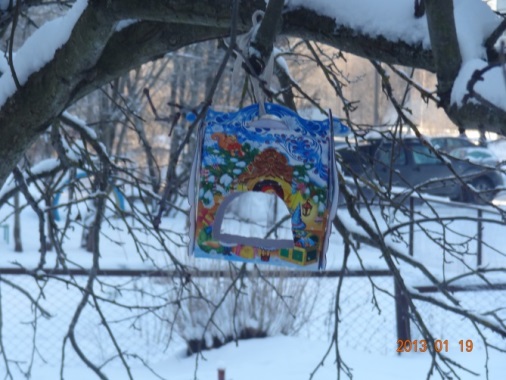 Посещение тематических экскурсий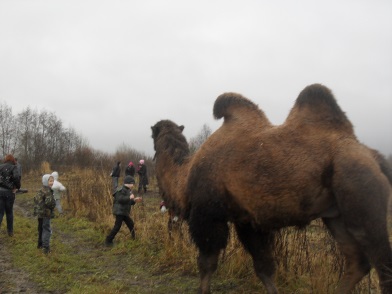 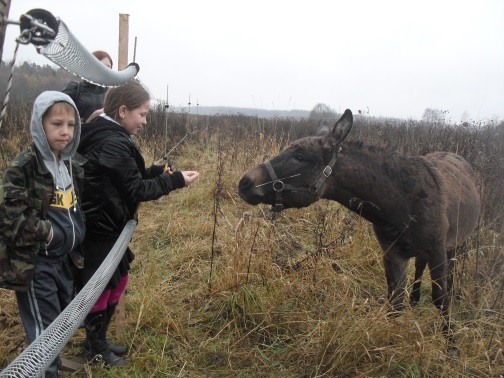 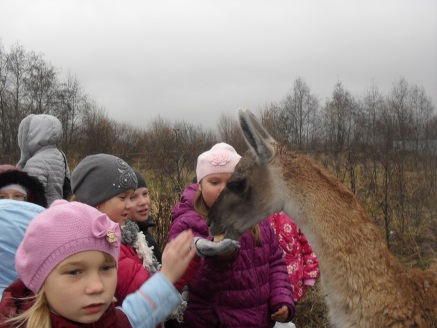 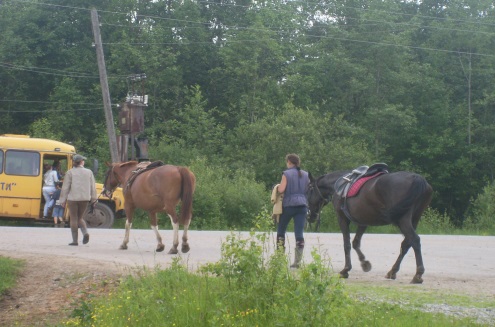 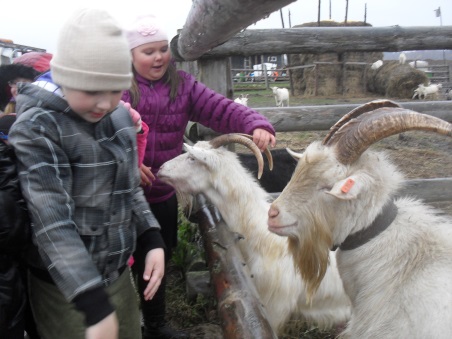 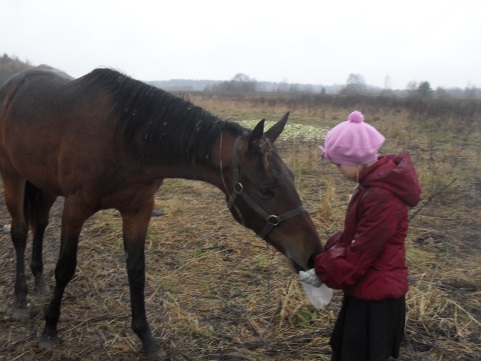 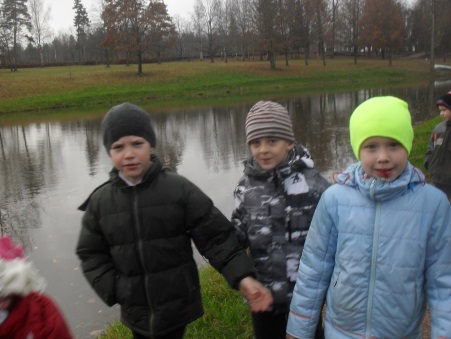 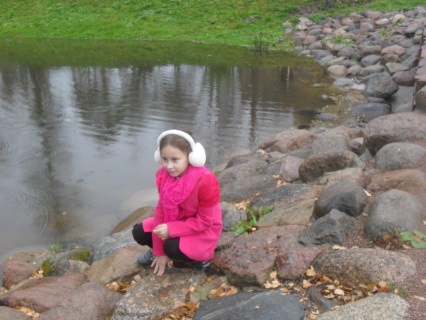 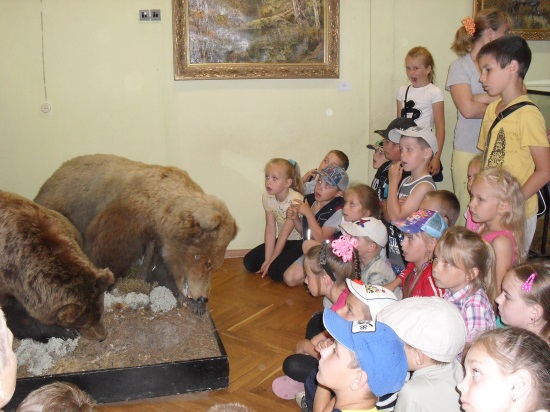 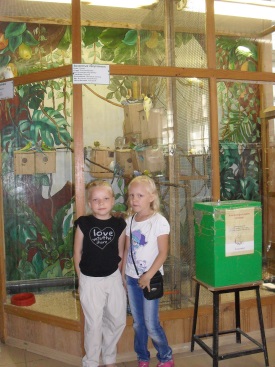 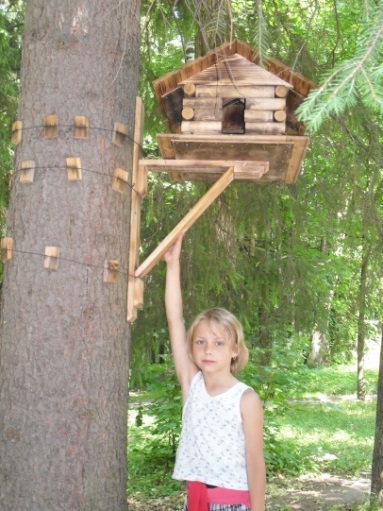 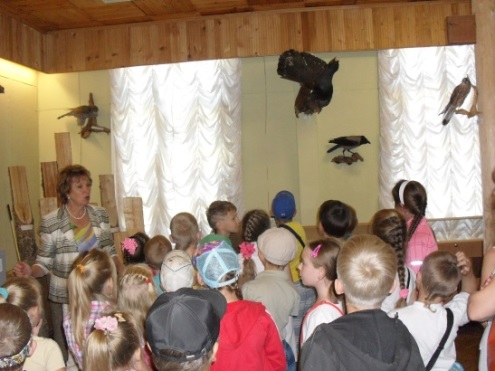 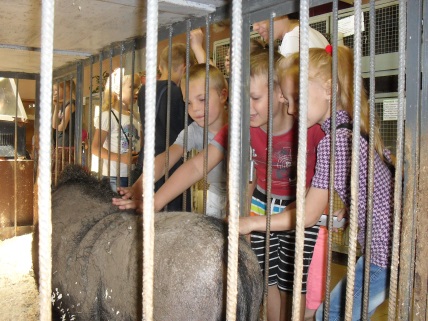 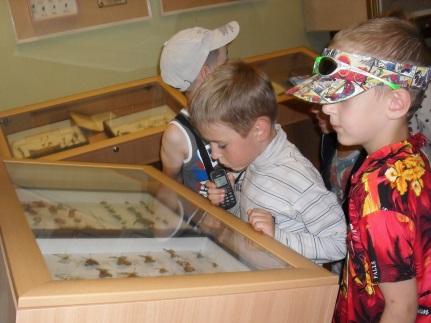 Организация эколого-туристических походов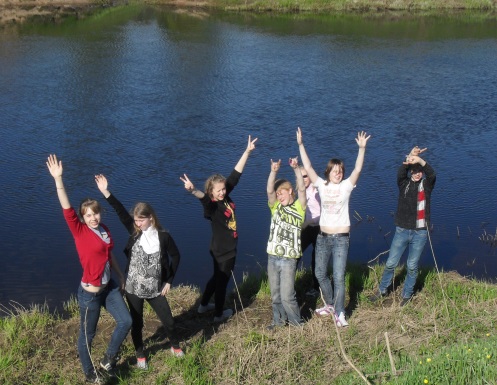 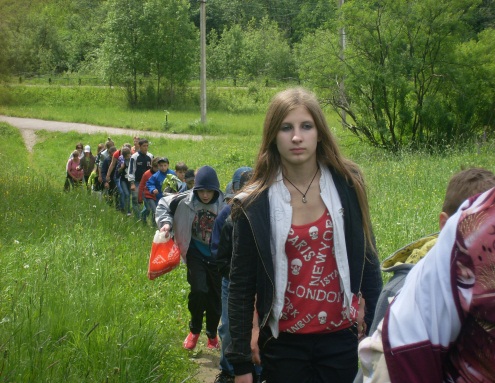 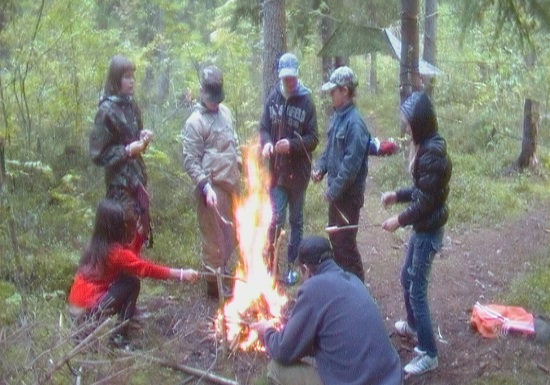 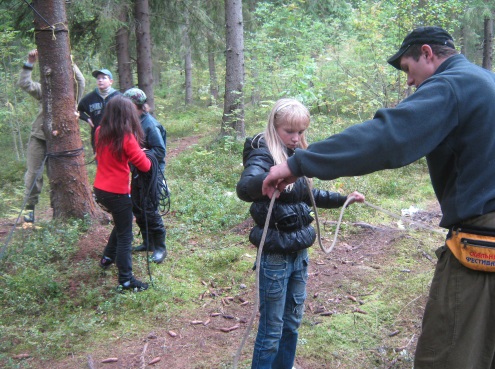 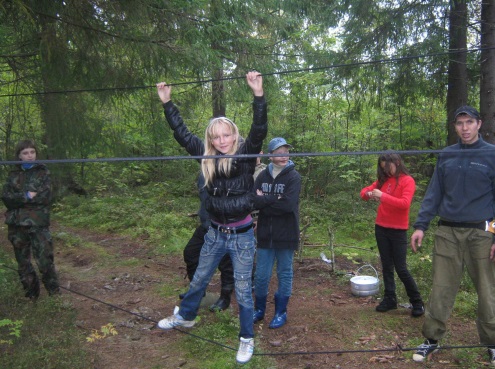 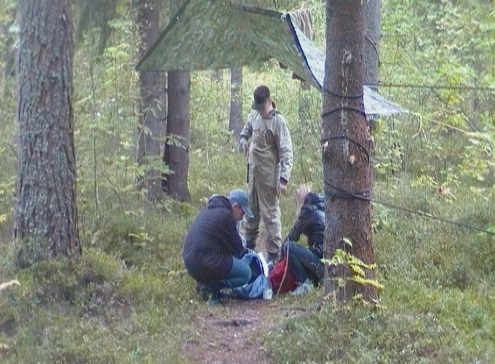 